«Осторожно, пиротехника»     Совсем скоро будет любимый всеми в нашей стране праздник — Новый Год. Одна из замечательных новогодних традиций этого зажигательного праздника — запуск фейерверков, взрыв петард и другой пиротехники, которая создаёт волшебную атмосферу — однако это источник большинства новогодних травм, особенно для детей, которые так и норовят встать поближе, потрогать салют и проделать другие опасные действияПравила безопасности при запуске петард и фейерверков.Тщательно изучите перед запуском инструкцию!Перед тем как поджечь фитиль вы должны точно знать, где у изделия верх и откуда будут вылетать горящие элементы. Нельзя даже в шутку направлять фейерверки в сторону зрителей.Площадка для запуска должна быть ровной, над ней не должно быть деревьев, линий электропередач и др. препятствий. Кроме того, она должна находиться на расстоянии не менее 50 метров от жилых домов. Ракеты часто залетают на балконы или, пробивая оконные стекла, в квартиры, служат причиной пожара. Кроме того, фейерверки могут попасть в людей.Не бросайте горящие петарды в людей и животных!Запускать петарды детям запрещено!Места для запуска каждого конкретного изделия должны быть указаны в инструкции.Уничтожают фейерверки, поместив их в воду на срок до двух суток. После этого их можно выбросить с бытовым мусором.Сотрудники ОГПС Всеволожского района напоминают: в случае возникновении пожара немедленно сообщите в пожарную охрану по телефону «101» или «112»!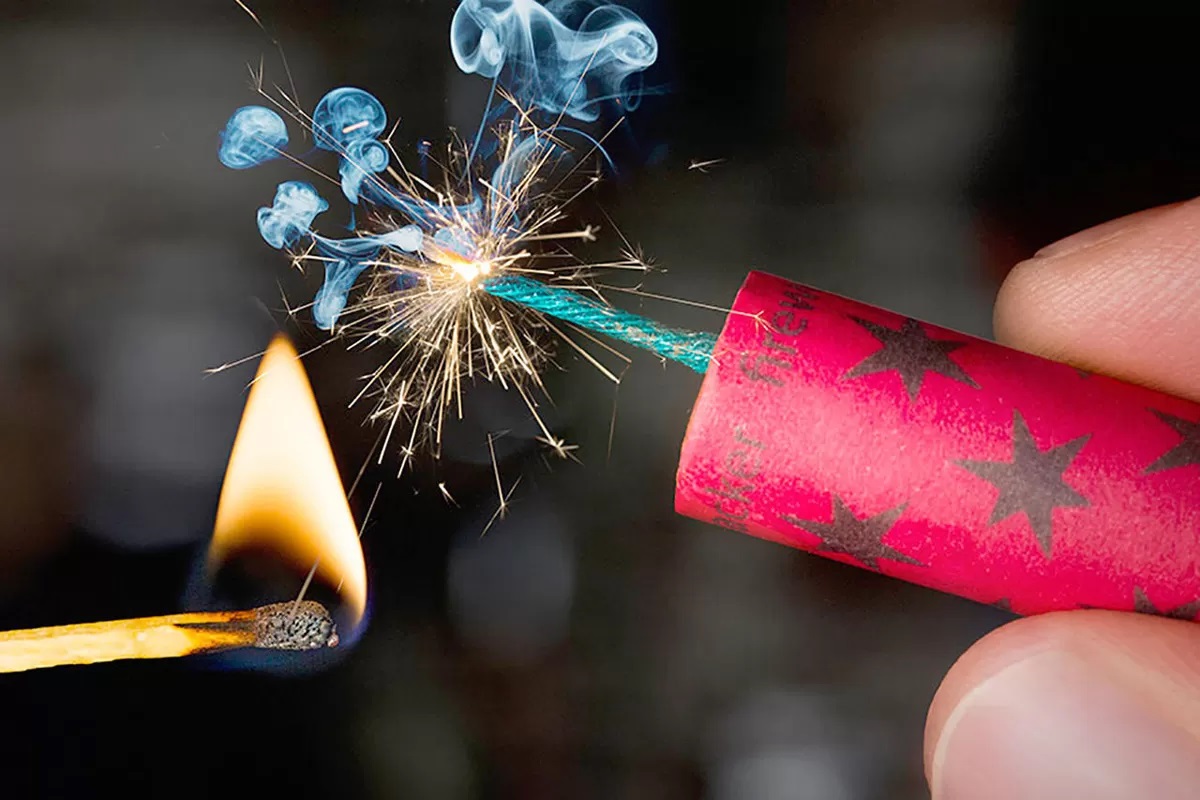 